.The dance starts with the body weight on the LFSequence : AB - AB - AB - AB - A Tag BSequence A (32 counts)Section 1 : 3 Forward Walk Steps, Mambo Step with 1/4 Turn L, Step Forward with ¼ Turn L, Recover with ¼ Turn L, Right Shuffle ForwardSection 2 : 2 Forward Walk Steps, Mambo Step with 1/4 Turn L, Step Forward with ¼ Turn L, Recover with ¼ Turn L, Right Shuffle ForwardSection 3 : 2 Forward Walk Steps, Mambo Step with 1/4 Turn L, Step Forward with ¼ Turn L, Recover with ¼ Turn L, Right Shuffle ForwardSection 4 : 2 Forward Walk Steps, Mambo Step with 1/4 Turn L, Step Forward with ¼ Turn L, Recover with ¼ Turn L, Right Shuffle ForwardSequence B (32 counts)Section 1 : Syncopated Time Step Chachacha Box Turning RightSection 2 : Cuban Break Steps (Cross Mambo) LF & RFSection 3 : Full Diamond Turning to the LeftSection 4 : L, R, L, R Shuffle curved ForwardTag on wall 5, after sequence ASection 1 : 2 Forward Walk Steps, Mambo Step with 1/2 Turn L, Full Turn to Left, Right Shuffle ForwardSection 2 : 2 Forward Walk Steps, Mambo Step with 1/2 Turn L, Full Turn to Left, Right Shuffle ForwardEnjoy !One Plus One (1+1)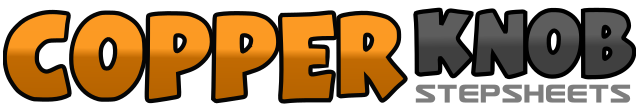 .......Count:64Wall:1Level:Phrased Intermediate.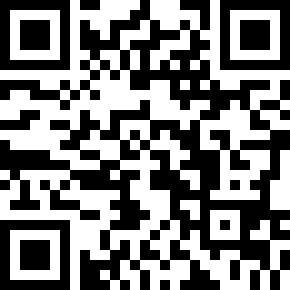 Choreographer:Jim PAVADÉ (FR) - October 2021Jim PAVADÉ (FR) - October 2021Jim PAVADÉ (FR) - October 2021Jim PAVADÉ (FR) - October 2021Jim PAVADÉ (FR) - October 2021.Music:1+1 (feat. Amir) (Banx & Ranx Remix) - Sia1+1 (feat. Amir) (Banx & Ranx Remix) - Sia1+1 (feat. Amir) (Banx & Ranx Remix) - Sia1+1 (feat. Amir) (Banx & Ranx Remix) - Sia1+1 (feat. Amir) (Banx & Ranx Remix) - Sia........1 2 3RF forward, LF forward, RF forward4 & 5Mambo LF forward - Recover on RF, LF to side with ¼ turn L6 7RF forward with ¼ turn L, Recover on LF with ¼ turn L8 & 1RF forward, LF cross behind RF, RF forward2 3LF forward, RF forward4 & 5Mambo LF forward - Recover on RF, LF to side with ¼ turn L6 7RF forward with ¼ turn to L, Recover on LF with ¼ turn L8 & 1RF forward, LF cross behind RF, RF forward2 3LF forward, RF forward4 & 5Mambo LF forward - Recover on RF, LF to side with ¼ turn L6 7RF forward with ¼ turn L, Recover on LF with ¼ turn L8 & 1RF forward, LF cross behind RF, RF forward2 3LF forward, RF forward4 & 5Mambo LF forward - Recover on RF, LF to side with ¼ turn L6 7RF forward with ¼ turn L, Recover on LF with ¼ turn L8 & 1RF forward, LF cross behind RF, RF forward2 & 3LF next to RF, RF in place, LF to side (12h00)4 & 5RF next to LF, LF in place, RF to side with ¼ turn R (03h00)6 & 7LF next to RF, RF in place, LF to side with ¼ turn R (6h00)8 & 1RF next to LF, LF in place, RF to side with ¼ turn R (09h00)2 & 3 &LF cross over RF, RF in place, LF to side, RF in place4 & 5LF cross over RF, RF in place, LF to side6 & 7 &RF cross over LF, LF in place, RF to side, LF in place8 & 1RF cross over LF, LF in place, RF to side with 1/8 turn R (10h30)2 & 3LF back, RF back, LF to side with 1/8 turn L (09h00)4 & 5RF forward with 1/8 turn L (07h30), LF forward, RF to side with 1/8 turn L(06h00)6 & 7LF back with 1/8 turn L (04h30), RF back, LF to side with 1/8 turn L (03h00)8 & 1RF forward with 1/8 turn L (01h30), LF forward, RF to side with 1/8 turn L (12h00)2 & 3LF forward, RF behind LF, LF forward curved left4 & 5RF forward, LF behind RF, RF forward curved right6 & 7LF forward, RF behind LF, LF forward curved left8 &RF forward, LF cross behind RF2 3LF forward, RF forward (12h00)4 & 5Mambo LF forward - Recover on RF, LF forward with ½ turn L (06h00)6 7RF back with ½ turn L (12h00), LF forward with ½ turn L (06h00)8 & 1RF forward, LF cross behind RF, RF forward2 3LF forward, RF forward (06h00)4 & 5Mambo LF forward - Recover on RF, LF forward with ½ turn to L (12h00)6 7RF back with ½ turn L (06h00), LF forward with ½ turn L (12h00)8 & 1RF forward, LF cross behind RF, RF forward